Ғылыми инновациялық орталықтың бастығы С.Қ.Қоқановтың «ИИДМБ зертханасы негізінде ҒЗЖ және оқу үрдісін ұйымдастыру және жүргізу туралы» баяндамасын тыңдап және талқылап ғылыми кеңес ШЕШТІ:ИИДМБ зертханаларын барынша көп пайдалана сабақ кестесін жасау үшін тіркеу бөліміне оқытушылардың жүктемелері тапсырылсынОҮЖ және ҰБ бастығы,кафедра меңгерушілері,ТБ бастығы10.12.2016 ж. дейінУниверситет зертханалық жабдықтарының пайдалануын ескере 2017-2018 оқу жылының магистрлік диссертация тақырыптары қарастырылсын және бекітілсінҒжәне ЖООКББ бастығы,кафедра меңгерушілері01.10. 2017 ж. дейінҒылыми және технологиялық күрделі құрал-жабдықтарға және приборларға техникалық қызмет көрсету үшін бақылау-өлшегіш приборлар және аппаратура бойынша инженерінің штаттық бірлігін еңгізу туралы өтініш жасалсынАТБ бастығыж. дейінОсы шешімнің орындалуын қадағалау оқу және тәрбие жұмысы жөніндегі проректор А. Әбсадыковқа жүктелсін.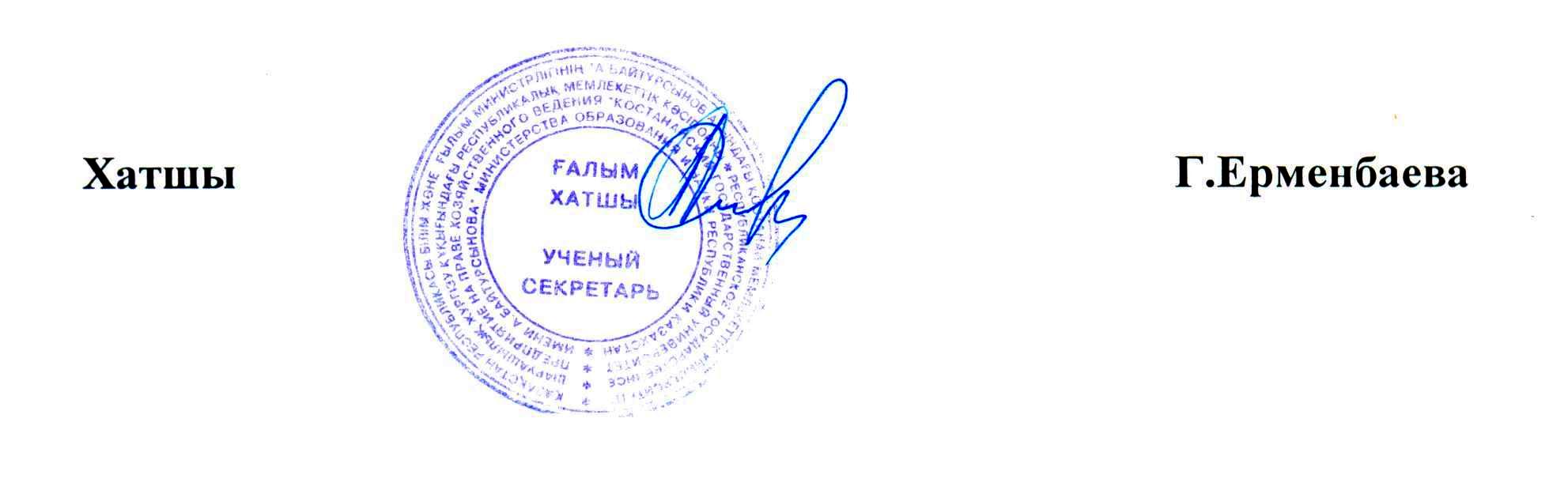 Заслушав и обсудив доклад начальника научно-инновационного центра С.К.Коканова «Об организации и проведении учебного процесса и НИР на базе лаборатории ГПИИР», ученый советРЕШИЛ:Подать в отдел регистрации распределение нагрузки преподавателей для составления расписания занятии, максимально используя лаборатории ГПИИРНачальник УП и ОУП,заведующие кафедрами,начальник ОРдо 10.12.2016 г.Рассмотреть и утвердить тематику магистерских диссертаций на 2017-2018 учебный год с учетом использования лабораторного оборудования университетаНачальник УНиПО,заведующие кафедрамидо 01.10.2017 г.Ходатайствовать о введении штатной единицы техника по контрольно-измерительным приборам и аппаратуре в масштабе университета для обслуживания сложного научного и технологического оборудования и приборовНачальник ИТОдо 01.02.2017 г.Контроль выполнения данного решения возложить на проректора по учебной и воспитателной работе А.А.Абсадыкова.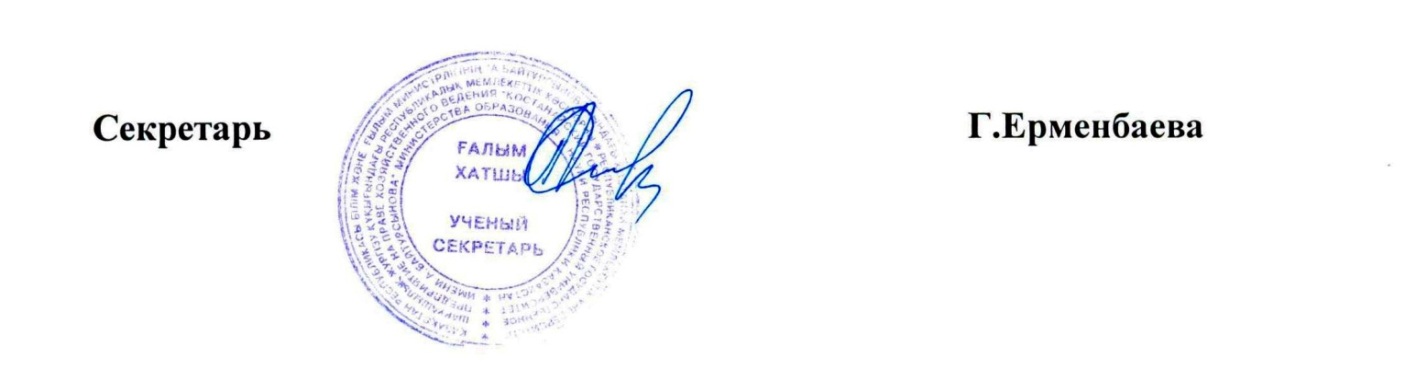 «А.Байтұрсынов атындағыҚостанай мемлекеттікуниверситеті» РМКРГП «Костанайскийгосударственный университетимени А.БайтурсыноваШЕШІМғылыми кеңестіңРЕШЕНИЕученого совета25.11.2016 ж.№ 14-2Қостанай қаласыгород Костанай«А.Байтұрсынов атындағыҚостанай мемлекеттікуниверситеті» РМКРГП «Костанайскийгосударственный университетимени А.Байтурсынова»ШЕШІМғылыми кеңестіңРЕШЕНИЕученого совета25.11.2016 ж.№ 14-2Қостанай қаласыгород Костанай